  10  июня в пришкольном лагере «Радуга» был объявлен Днём безопасности. В связи с этим прошел цикл мероприятий, освещающих правила поведения в общественных местах, на водоёмах, в лесу и др.
  Воспитатели  рассказали ребятам о правилах пожарной безопасности, провёли с воспитанниками лагеря инструктажи.  В рамках реализации  плана мероприятий, посвященных 350- летию со дня рождения Петра I  в 3 отряде состоялся литературно-исторический экскурс «Петр I и его эпоха». Воспитатель рассказала интересные факты о детских и юношеских годах будущего императора. Конечно, поговорили о Петре 1 и как об основателе Российского флота, а также об истории основания Санкт-Петербурга и о реформах Петра 1.  После обеда прошла квест-игра  по ПДД «Дорожный калейдоскоп». Завершился день играми на свежем воздухе.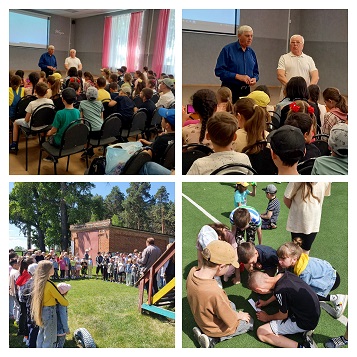 